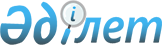 "Қазақстан Республикасы Ұлттық экономика министрлігінің мәселелері" туралы Қазақстан Республикасы Үкіметінің 2014 жылғы 24 қыркүйектегі № 1011 қаулысына толықтырулар енгізу туралыҚазақстан Республикасы Үкіметінің 2024 жылғы 3 сәуірдегі № 252 қаулысы
      Қазақстан Республикасының Үкіметі ҚАУЛЫ ЕТЕДІ:
      1. "Қазақстан Республикасы Ұлттық экономика министрлігінің мәселелері" туралы Қазақстан Республикасы Үкіметінің 2014 жылғы 24 қыркүйектегі № 1011 қаулысына мынадай толықтырулар енгізілсін:
      көрсетілген қаулымен бекітілген Қазақстан Республикасы Ұлттық экономика министрлігі туралы ережеде:
      15-тармақ мынадай мазмұндағы 37-2), 37-3) және 37-4) тармақшалармен толықтырылсын:
      "37-2) сауда қызметін реттеу саласындағы уәкілетті орган әзірлейтін және бекітетін Қазақстанның Экспорттық-кредиттік агенттігі қызметінің жекелеген түрлерін жүзеге асыру шарттарын келісу;
      37-3) сауда қызметін реттеу саласындағы уәкілетті орган әзірлейтін және бекітетін Қазақстанның Экспорттық-кредиттік агенттігі үшін тәуекелдерді басқару және ішкі бақылау жүйесін қалыптастыру, сондай-ақ резервтер қалыптастыру және олар бойынша актуарлық есеп-қисаптар жүргізу қағидаларын келісу;
      37-4) бюджетті атқару жөніндегі орталық уәкілетті орган айқындайтын экспортты қолдау бойынша мемлекеттік кепілдігі бар Қазақстанның Экспорттық-кредиттік агенттігінің мемлекет кепілдік берген экспортты қолдау жөніндегі міндеттемесіне және қаржылық жағдайына мониторинг жүргізу қағидаларын келісу;".
      2. Осы қаулы алғашқы ресми жарияланған күнінен кейін қолданысқа енгізіледі.
					© 2012. Қазақстан Республикасы Әділет министрлігінің «Қазақстан Республикасының Заңнама және құқықтық ақпарат институты» ШЖҚ РМК
				
      Қазақстан РеспубликасыныңПремьер-Министрі

О. Бектенов
